personal information                                                      البيانات الشخصية                        Academic Qualification الشهادات والمؤهلات                                                                   Professional and Academic Experienceالخبرات العلميةparticipations in the international scientific conferences                                      الندوات والمشاركات في المؤتمراتPublicationsالمنشورات العلميه                                                                                              Other activities    النشاطات الاخرى                                                                                                 Commendation letters  كتب الشكر                                                                                                   Name :MARWA ISMAIL KHALAFالاسم الرباعي واللقب : مروة إسماعيل خلف عباس الخفاجيDate & place of Birth :Mosul 24/4/1985تاريخ ومكان الميلاد : موصل 1985 Sex: female الفرع: الاشعةDepartment :radiologyالاختصاص العام: الاشعة التشخيصيةالاختصاص الدقيق: اشعة تشخيصيةPresent address : Mosul / Iraq العنوان الحالي :الموصل / العراق Marital status : divorced/ No. of Dependents :3الحالة الاجتماعية : منفصلة / عدد أفراد الاسره : ثلاثة  Religion : Muslimالديانة : مسلمFirst date of Job: 29/4/2009تاريخ اول تعيين بالوظيفة: 29-4-2009Recent state / faculty member college of medicineالمنصب الحالي / مدرس في فرع الاشعةNationality : Iraqiالجنسيه : عراقيه marwaesmail85_radio@uomosul.edu.iq :E-Mailرقم الهاتف  07702002504Marwa Ismailالباحث العلمي  Google scholarMarwa Ismailالبوابة البحثية  research gate: Marwa Ismailمعرف البحث: researcher ID:A-3554-2019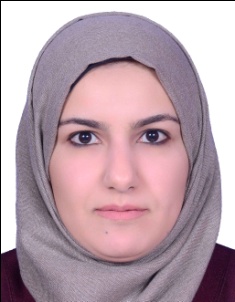 M.B.Ch. B.    2008 Mosul university / Mosul medical college FCABHS2016 / Arabic board of medical specialtyMajor specialist : Radio diagnosis Degree : lecturer 2016الشهادة بكالوريوس طب وجراحه عامه2008دكتوراه بورد أشعه تشخيصيه / زميل المجلس العربي للاختصاصات الطبيه2016التخصص العام : علم الاشعه والتصوير الطبياللقب العلمي : مدرس تاريخه           20162009-2010 internship program in Mosul Teaching Hospital 2010-2011 demonstrator in Radiology Department /Faculty of Medicine /Mosul University/ Iraq  2011-2016 Residency Program of Specialization in Radiology / Erbil /Rizgary teaching hospital2016- 2017 teaching Staff member of surgery Department in collage of medicine/al-iraqia university .2017 till now teaching staff member of radiology department in Mosul medical coolageTeaching  of students of 2nd, 5th& 6th class in Mosul Medical College 2017& till now2019 works as senior Radiologist IBN –SINA teaching Hospitalمقيم دوري في مستشفيات الموصل ضض2009-2010		طبيب معيد /فرع الاشعه / كلية طب2010-2011طالب البورد العربي/اشعه التشخيصية / اربيل م رزكاري التعليمي / 2011-2016		تدريسي في فرع الجراحة كلية الطب الجامعة العراقية للسنة الدراسية  2016-2017تدريسي فرع الاشعة في كلية طب الموصل منذ 2017تدريس طلبة المرحله الثانية الخامسة والسادسة في كلية طب الموصل 2017-2019اختصاصية اشعه تشخيصية 2019 مستشفى ابن سينا التعليميParticipation in different symposium in Mosul Medical college المشاركه في ندوات التعليم المستمر ( محاضره ومشاركه ) في كلية الطب Participation in different conferences in Mosul Universityمشاركه في مؤتمرات طبية علميه مختلفة مشارك ) لجامعة الموصل ..Members of Different committee of the Department & college عضو في لجان دائمة ومؤقتة مختلفة للفروع والكليةعضو في اللجنة الامتحانية في كلية الطب2017-2018 و 2018-2019 كتاب وشكر وتقدير من رئيس جامعة الموصل 2018كتاب شكر وتقدير من عميد كلية طب الموصل 2017 و 2018